Victoria Lehka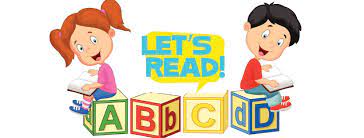 Smoline 2021ПЕРЕДМОВАУсі ми знаємо, що читання – це знання, а знання – це сила. Читання англійською вибудовує місток між мовою та культурою англомовного світу. А ще це, мабуть, найважливіша навичка для тих, хто лише починає вивчати іноземну мову.Одним із завдань навчання молодших школярів іноземної мови є розвиток уміння читати нескладні автентичні тексти та розуміти їх. Процес оволодіння цим умінням починається з навчання техніки читання.За моїми спостереженнями, найбільший обсяг роботи з формування навичок техніки читання виконується протягом першого року навчання: учні запам’ятовують конфігурацію літер, вчаться розпізнавати їх, озвучувати, писати, користуватися картками розрізаної азбуки, алфавітом в малюнках тощо.Моя розробка «Reading with fun» допоможе учням навчитись читати швидко та легко. Разом з героями цього посібника школярі подорожують країною англійських букв та звуків та неусвідомлено вивчають правила читання англійської мови.Для того, щоб полегшити та урізноманітнити процес навчання, пропонуються ілюстрації, які потрібно розфарбувати.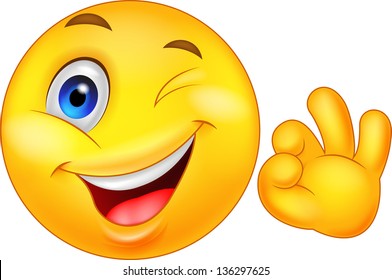 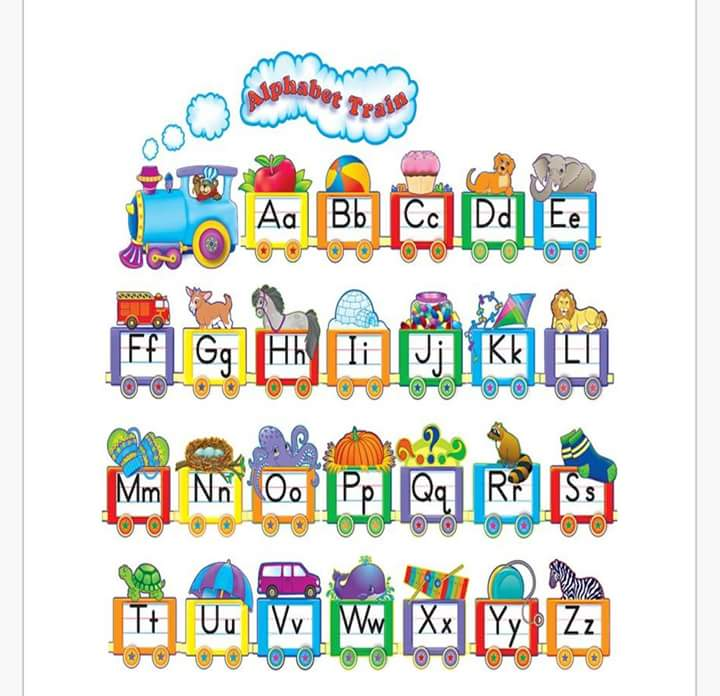 Літера Аа. Правила читання у закритому складі. Прочитай та розфарбуй.at      ran      rap      can                              am    cap      cat      cab                               an     hat      ham    had                                 ad     Hal       jab                                                     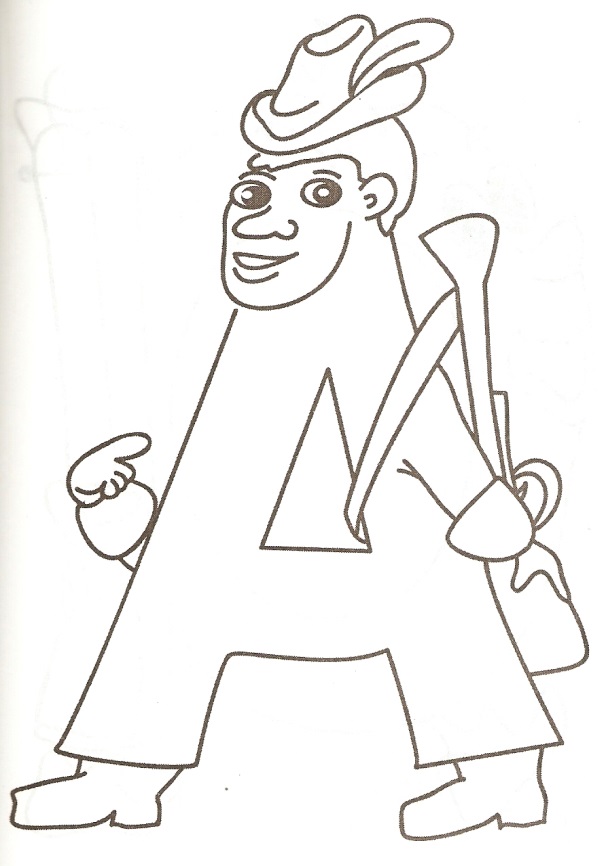 Al      nab     Nan                                        sad    nap     Nat                                             Sal     tab      tad                                                sap   Sam     sag                                        sat    tag       tan      tap    fan   fad fat       pad     pan    pat                        pal    Pam     bad     bag    bam               ban   bat      man    mat    mad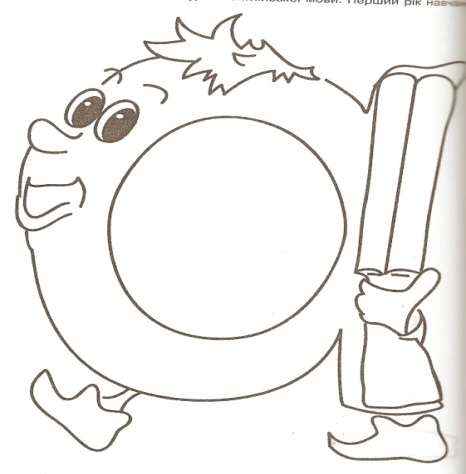                           cat      dad    stand                                          Ann    ant     has                                                              clap    fat      mad Літера Аа. Правила читання у відкритому складі. Прочитай та розфарбуй.name       game       Kate       skatecake         make       Jane       game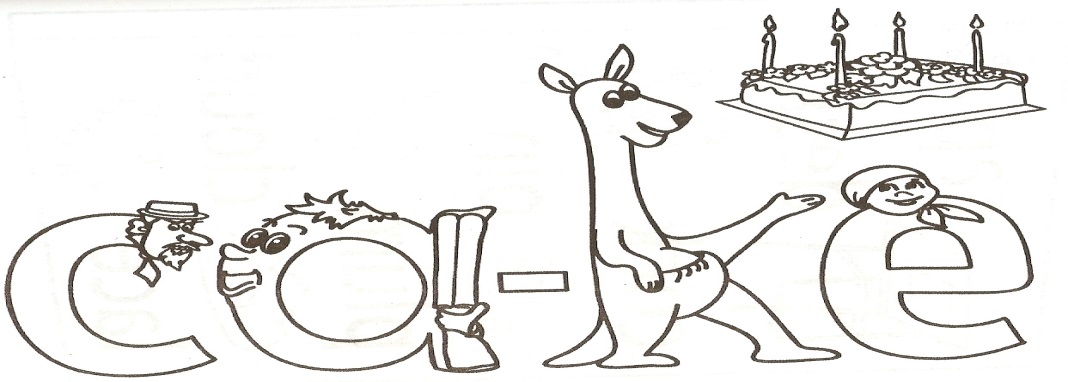 snake        plane       take        tablecase           Pane        bake       bade         late           glade        shale     dame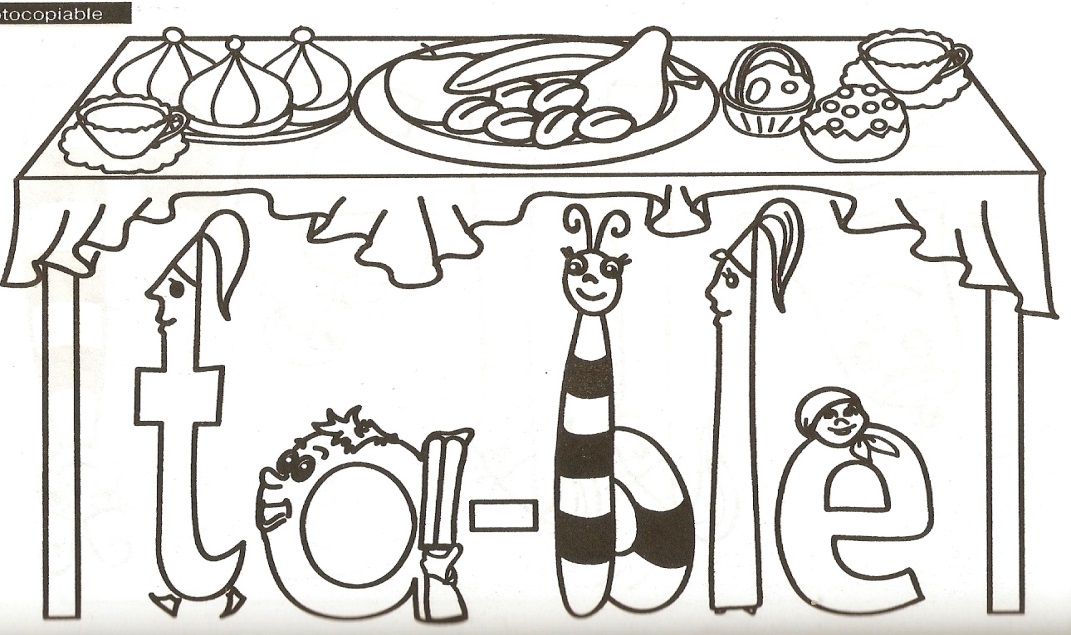 Літера Ее. Правила читання у закритому складі. Прочитай та розфарбуй.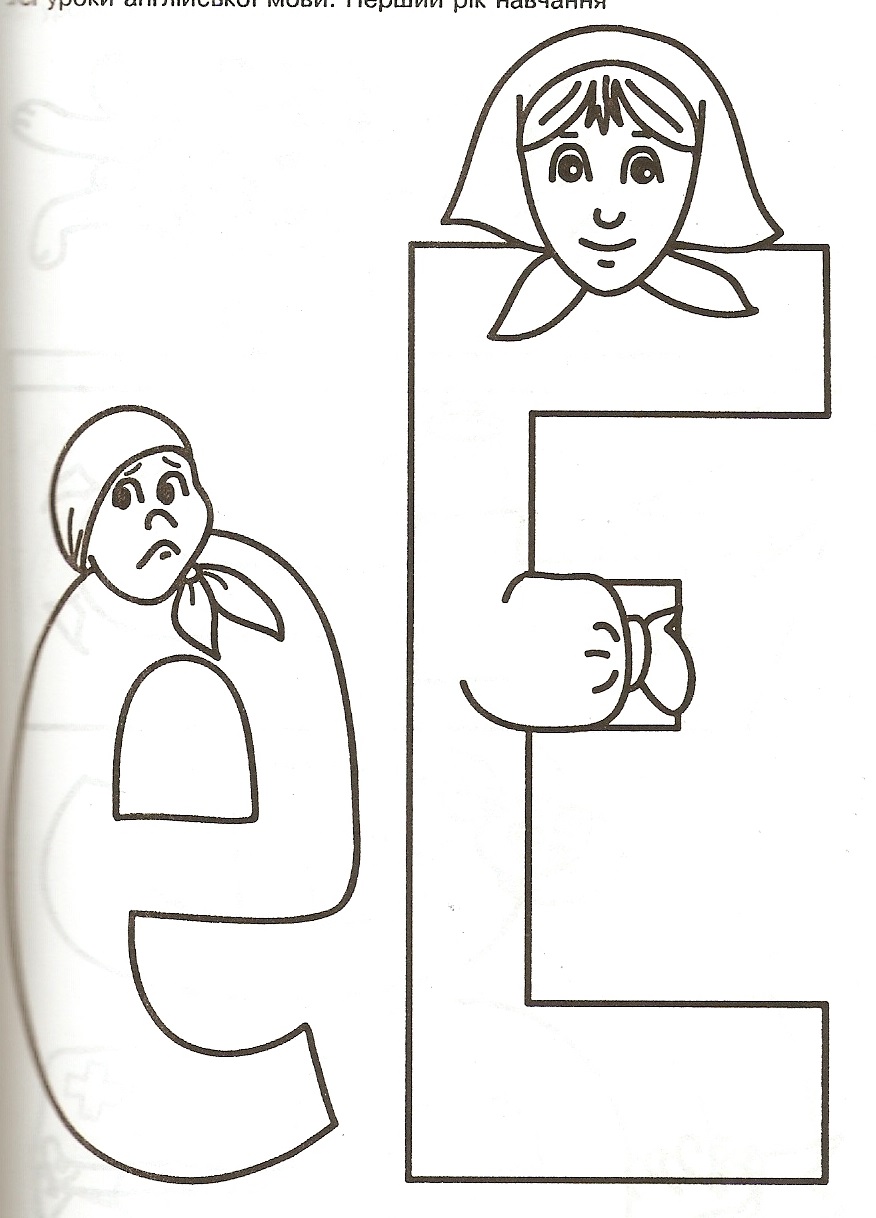 Ed      let      led      leg      bed      beg    Ben    bet     men   met    Mel    peg    pen    pep     pet    red      set     web   wet    wed    Fed    get     Ted     ten     hem  hen     Deb    den     keg     Ken                          yes    yet      Jeb      jet      Ned     net      red     vet      yen     ZedЛітера Ее. Правила читання у відкритому складі. Прочитай та розфарбуй.we           he          she              mePete      these        be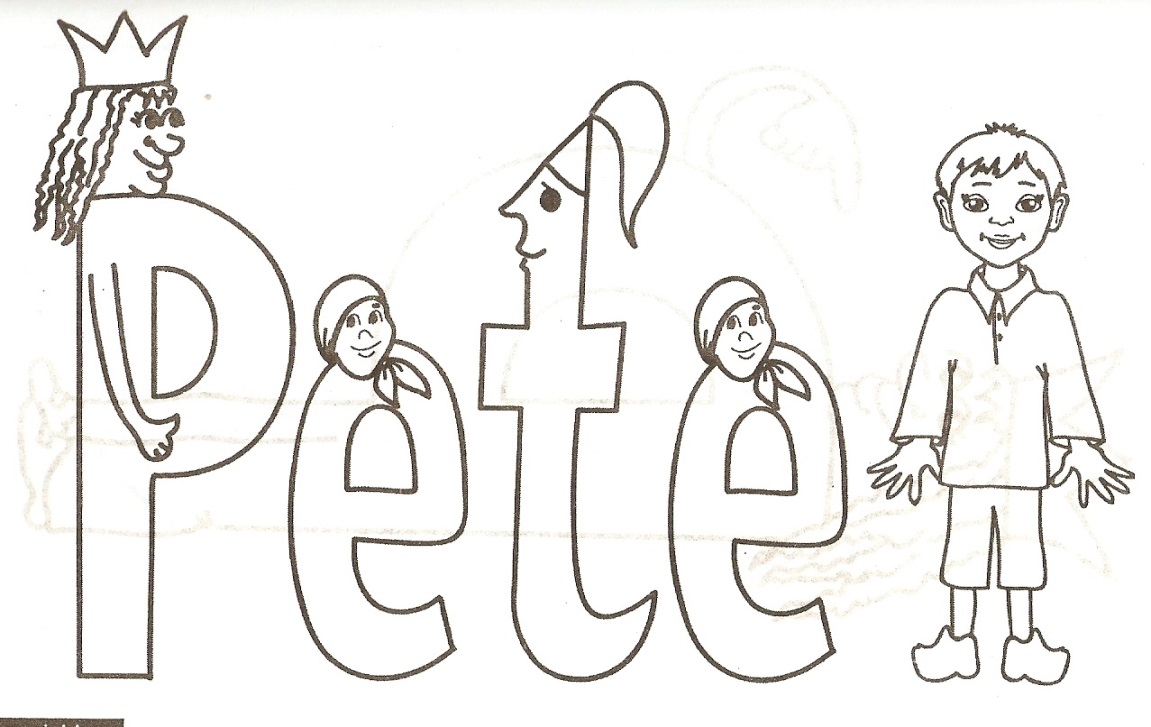 Літера Оо. Правила читання у закритому складі. Прочитай та розфарбуй.not                                            sob     dog                                            hot  Tom                                           rot 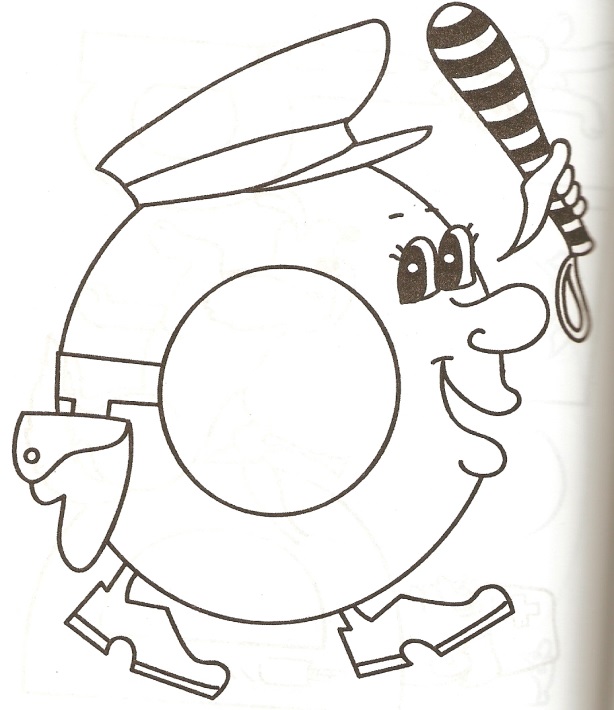 rod                                             hop       nod                                            Don   gob                                            sod dot                                             totbob      mob     got     cob      bog    mom    lob       cod     bop     mop    log        cog      fog      pod     lop     con       job      pop     lot       cop    jog        pot       on       cot       jot  God      top       hog     Doc      rob hog       fox       got      hop      ox                  Ron      doll      Bob     frog    odd dog   not         stop     loss     soft        Літера Оо. Правила читання у відкритому складі. Прочитай та розфарбуй.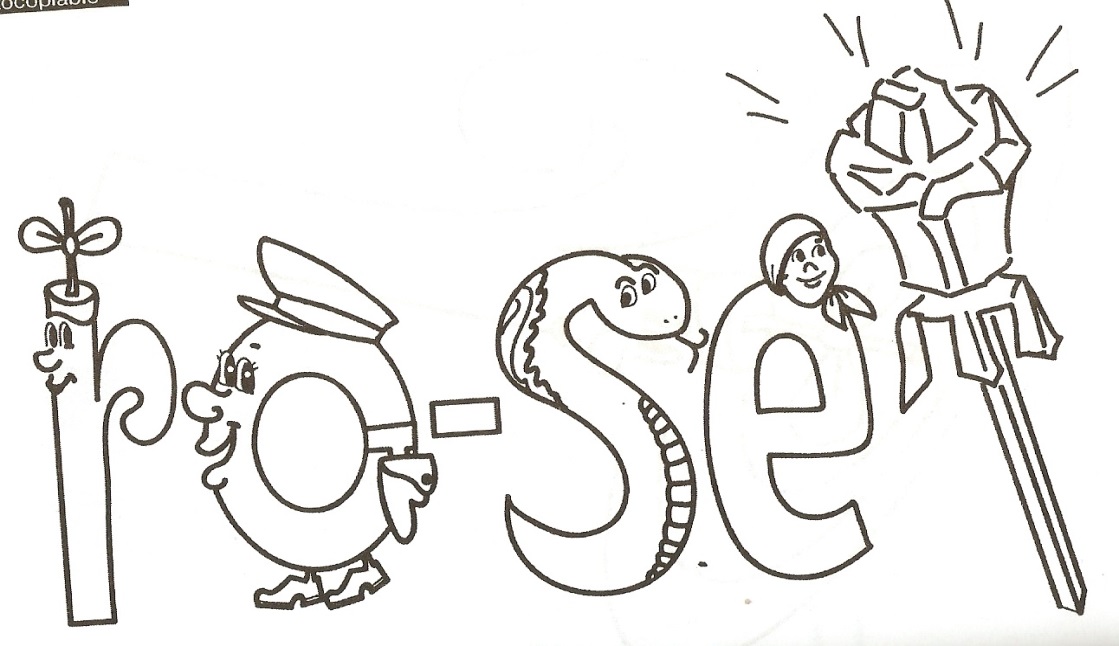 no      go        hello       note       sofahome       rose      bone     stovecoke          cone         smokezone          dose          stoleroe         mode         pose          pokefoe         sole           bone          stonerole        rose           broke        hopeЛітера Іі. Правила читання у закритому складі. 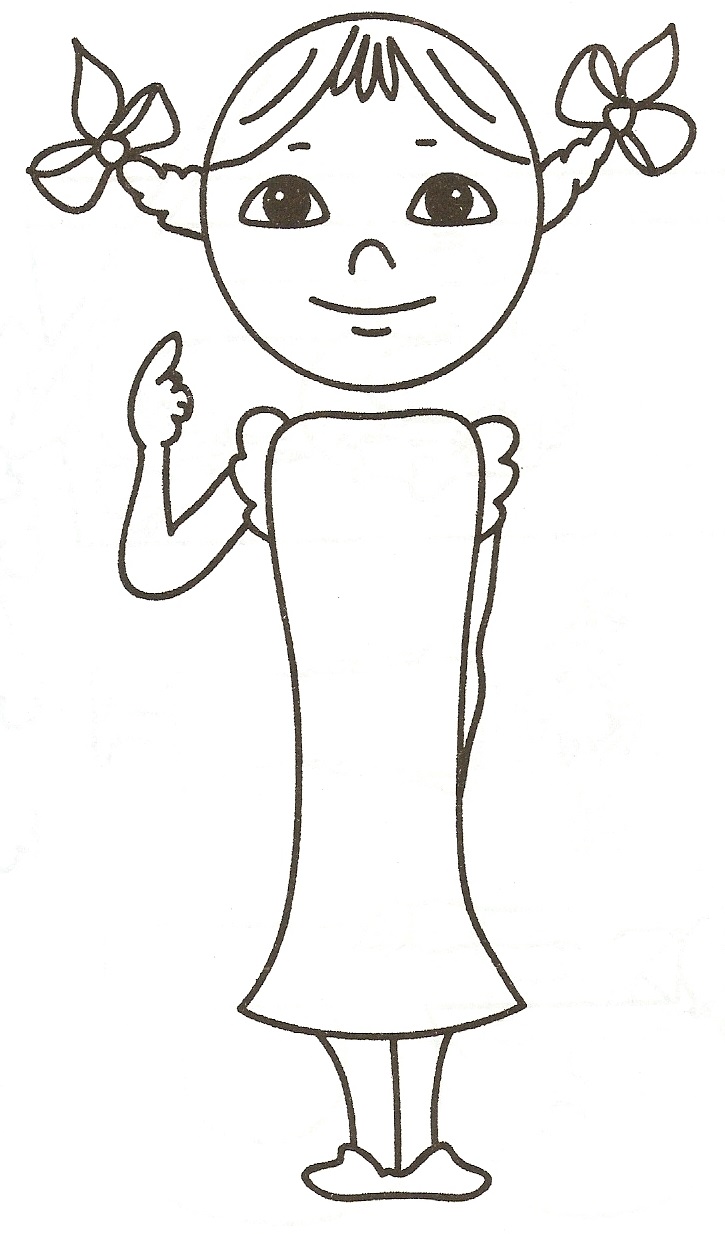 Прочитай та розфарбуй.it                                                      sin                                                                                     if                                                      sip                                in                                                     Sis                hid                                     sit         rib                        him                                    fib        rim           hip                                     rip        pig           fig                                      hit        pin                                              bib                                     pit        lid                               bid     dim                         lip        lit                                  big     dip                          Liz         tin                                     bin     sic                           tip         tic                            bit     Sid      Tim    jig     win        six            did    dig      Jim     kid    pink    swim                                                             kit     kin      Kim    wig     is         dim                    his     sit       milk    miss     mint        kissЛітера Іі. Правила читання у відкритому складі. Прочитай та розфарбуй.nine     fine      I      five       Mikewide    bike     like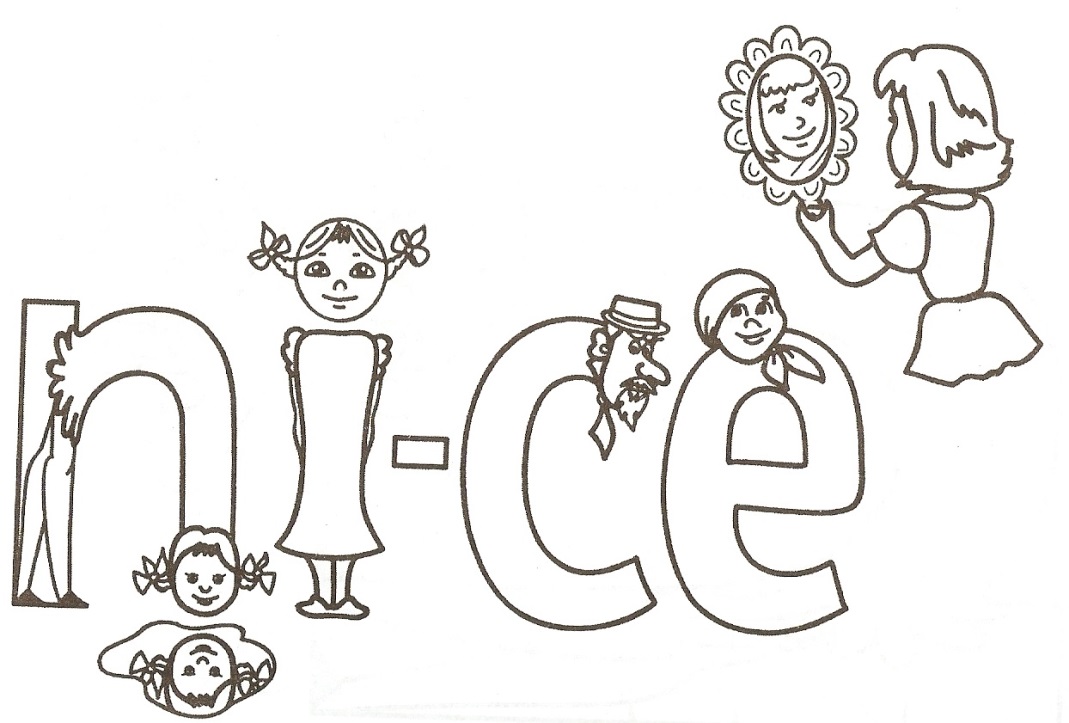 ride      nicesmile       kite          like          bike        bite         cite           ice            lice           kite         dime        lime         mice       five         Nile          size           side        pine         site         nice          spite       smile                                          tideЛітера Uu. Правила читання у закритому складі. Прочитай та розфарбуй.mum      fun      run      up     jump             rub         rug       rut      us       hug hut         hub     hum    lug      cub  cup        cud       cut     bud     but    bun       bus      bum    bug     fun 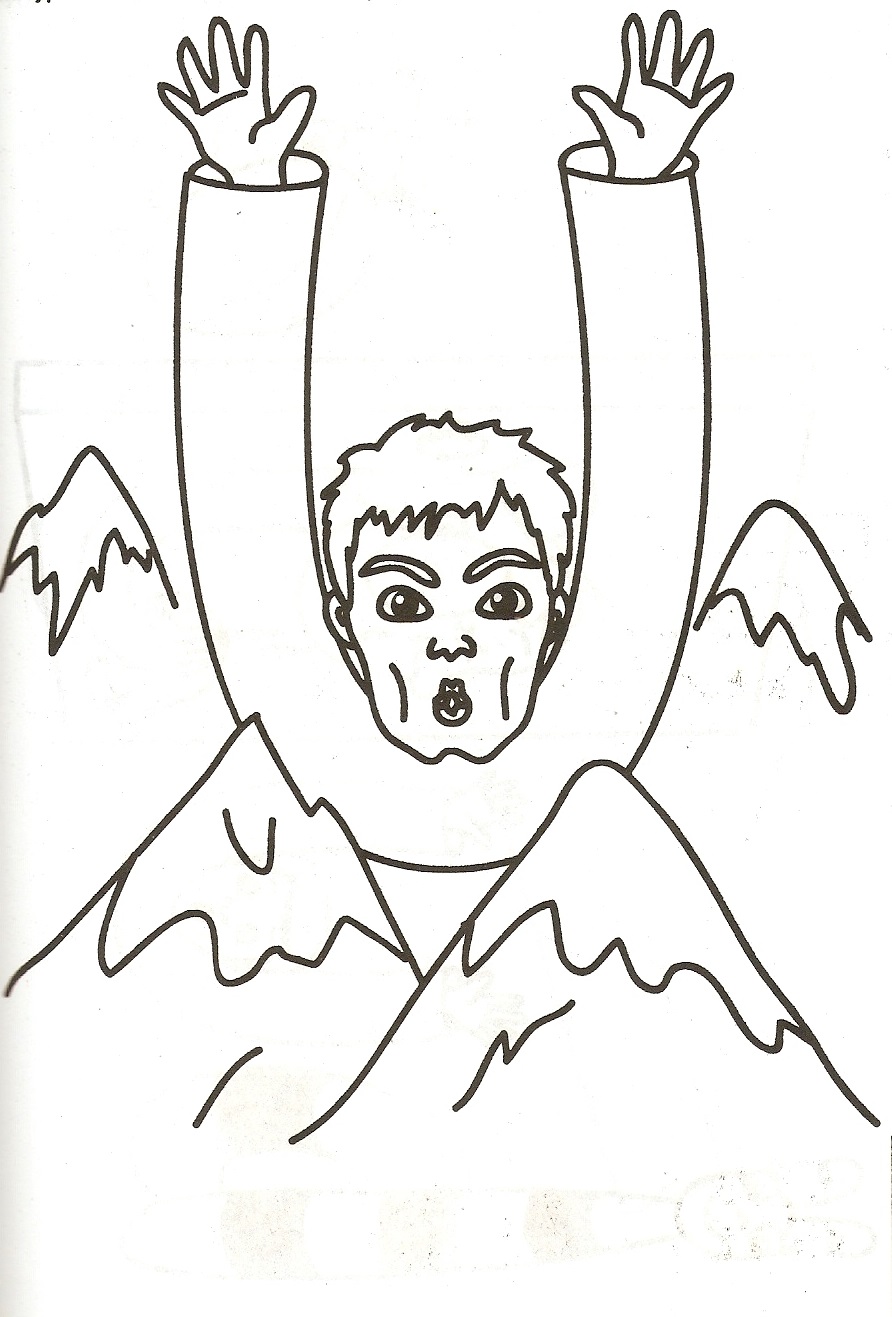 tub                     yum               mud                           tug                                             mug                    dud                                            nub                       dug                                            nun                    gum                                           nut                  gun                                            pup               Gus                                             sun              Gut                                            sum                      jug                                              sub               jut                                              cup  funny                                       duckЛітера Uu. Правила читання у відкритому складі. Прочитай та розфарбуй.        student      tulip     pupiluse         dune        unit        music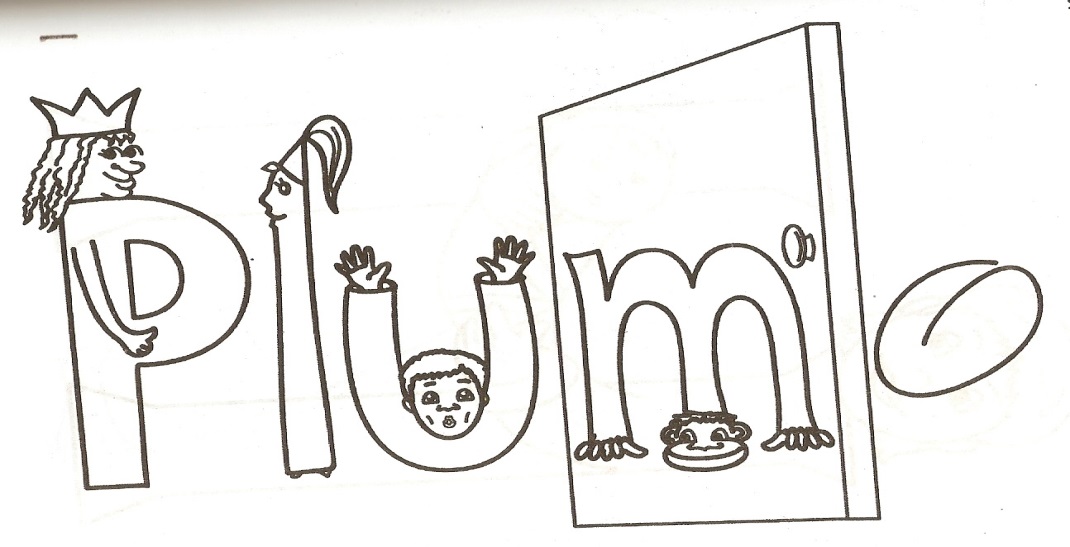 due        duke        mule       tulipSue        cube        fuse        pupil huge      cute         mute       tube 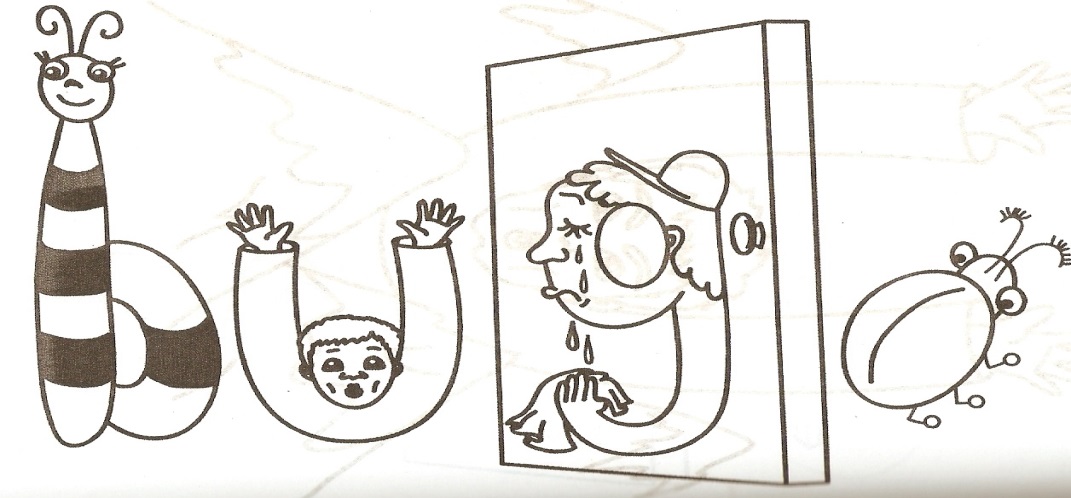 Правила читання літери Yy на початку слова та в кінці. Прочитай та розфарбуй.fly    sky                                       cry    my   try                                       dry   fry   by                                         sly 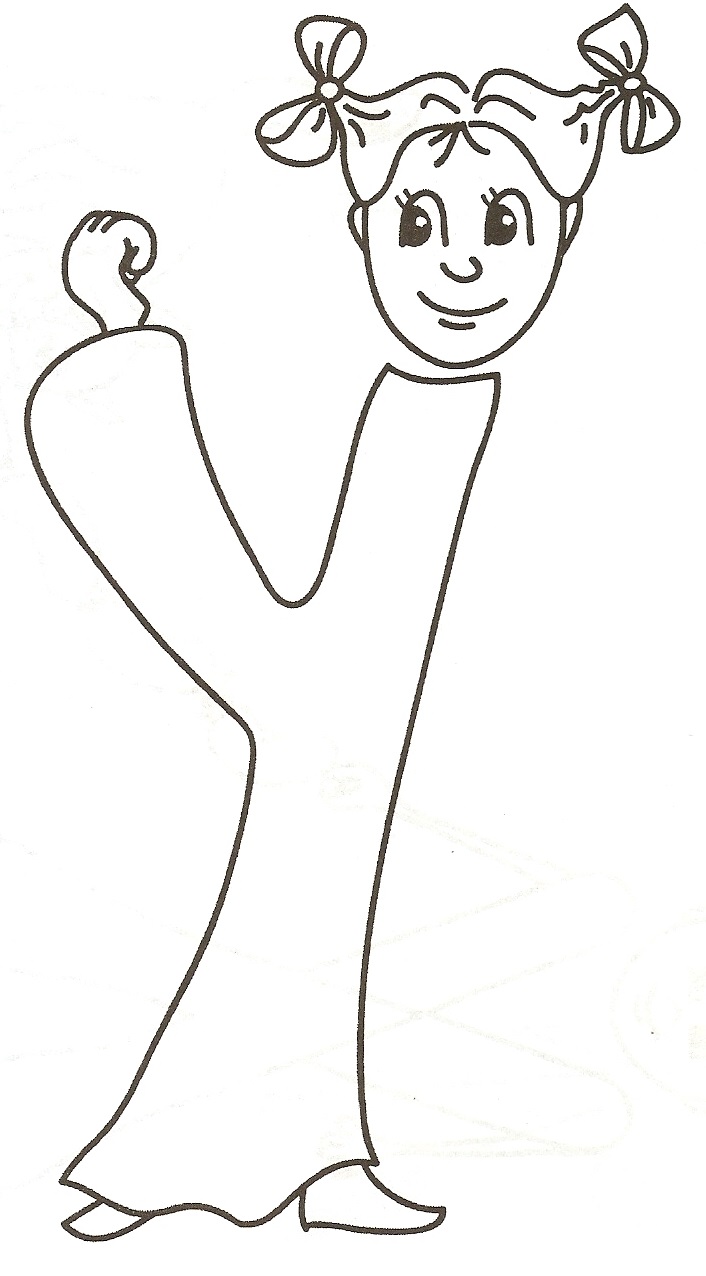 yes                                     happy      yak                                          teddy yellow                          funny                   you                                      merry        yo-yo                           Sally    family                         yet                                        hungry                           yard                        Tracy           York                                                                 daddy	Правила читання буквосполучення sh.                   Прочитай та розфарбуй.she                                           fresh          shelf                    	                 wish                               shot                     	                 ship                                          fish                       	                 shop                          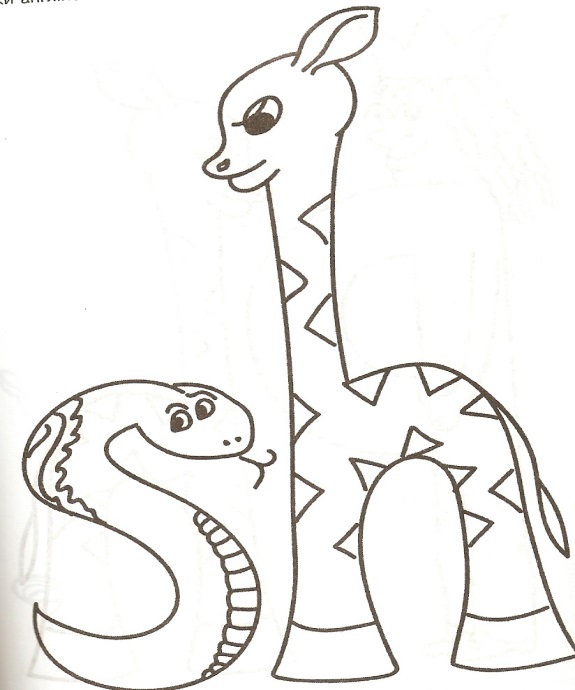 brush                   	                 shick                              dish                                          short fish                                           shy shell                                         shopsheep                                      short shake                                    sheriff       dash               shift                 cash        mash              flash               shape                                        shuttleПравила читання буквосполучення ch.                  Прочитай та розфарбуй.chair                chin            chess     much              lunch           bench children         cheap          chick                                                Rich                 birch           torch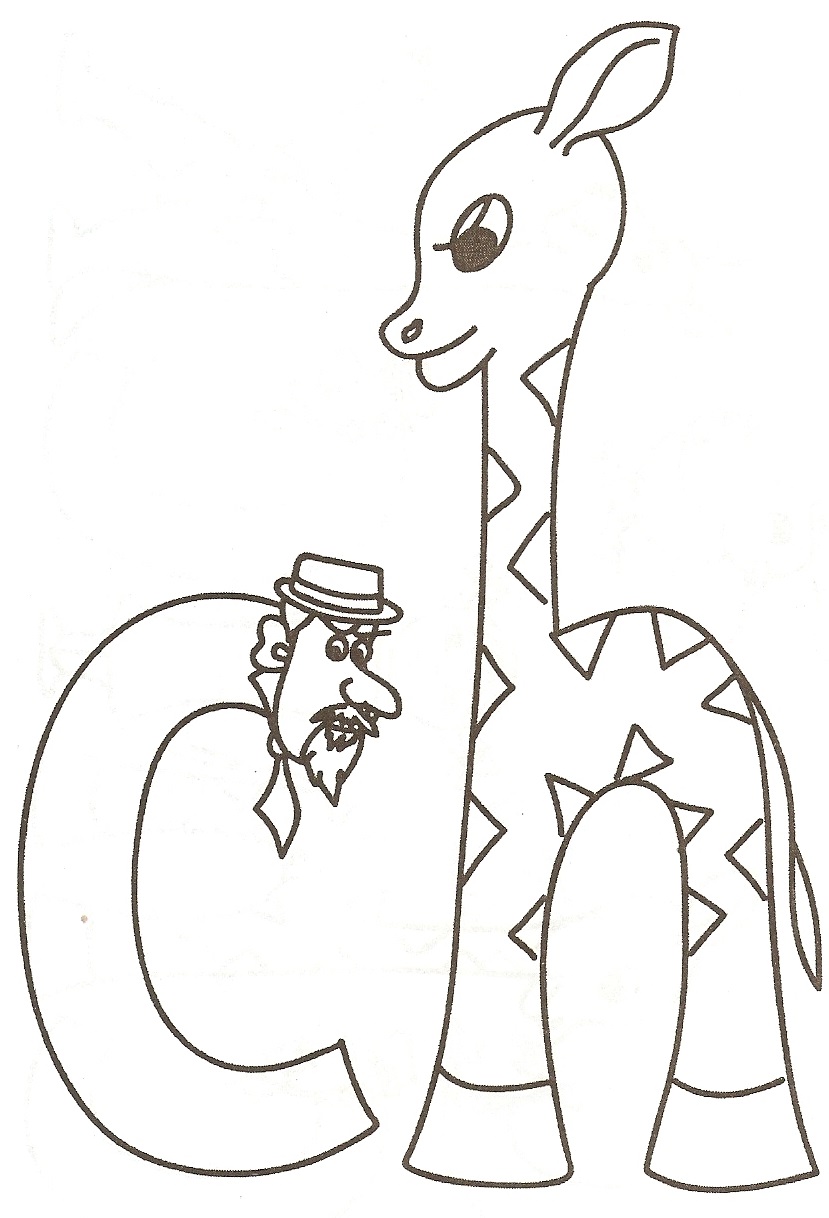 chalk              child             cheeks    cheese          coach           church     change         cherry           perchПравила читання буквосполучення ph.                  Прочитай та        розфарбуй.                                      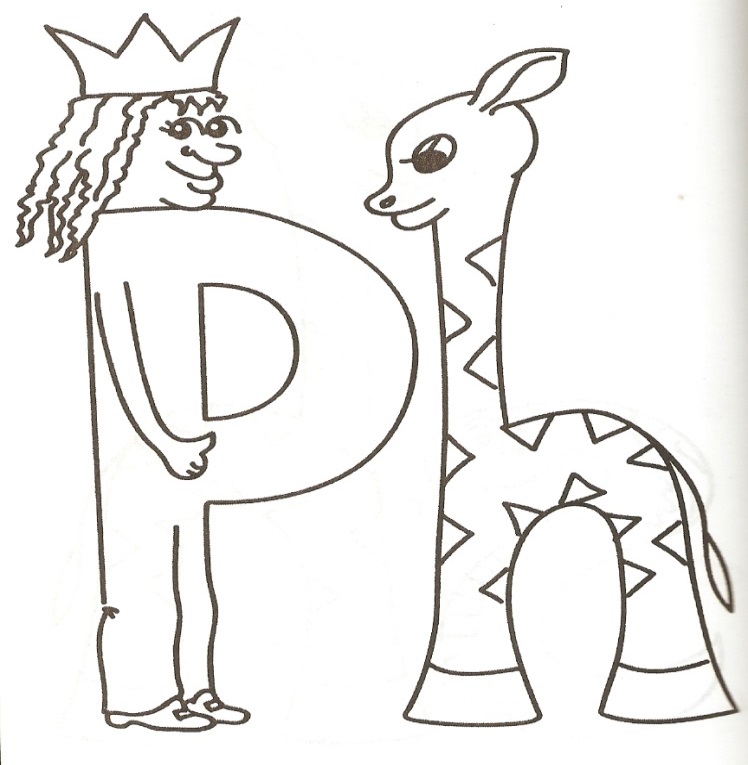                                     photo       alpha        dolphin                                                                    phone                                                                                                                                                          telephone                                         Joseph elephant                                                                              Phillsphinx         phrase              phonix                         physics       asphalt    microphone                     alphabet     Memphis                    philosophycatastrophetriumph         phantom      sphereПравила читання буквосполучення th.                     Прочитай та розфарбуй.this                                 that      then  the                               these      than                          with                            thus        those        bathe                                         clothe       tether                                          their        them                                          thence    there    they       though         brother                              mother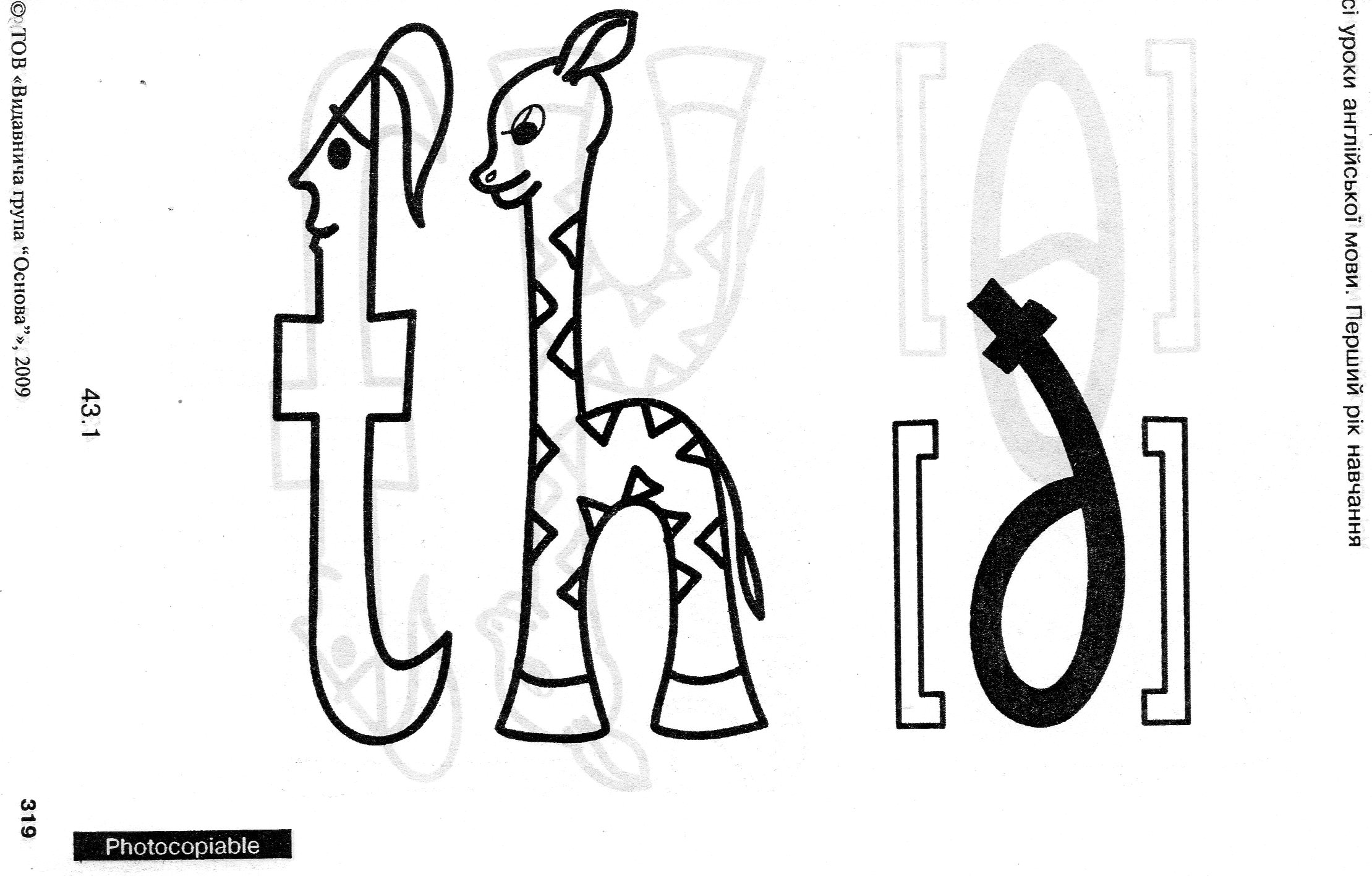 three           cloth              thrill       moth           throb            thick       thin              both             broth         fifth            throve           think        Maths         depth            sixth      anthem       pith               thing      thank                                 mythПравила читання буквосполучення ea. Прочитай та розфарбуй.beam                                                          cheap                                                          beat                                                               least                                                                   eat                                                                         beach             east            easel                        tea                  clean          leap                                                                      steal               sea              leaf           freak               deal           meat                                          flea                 heat          stream  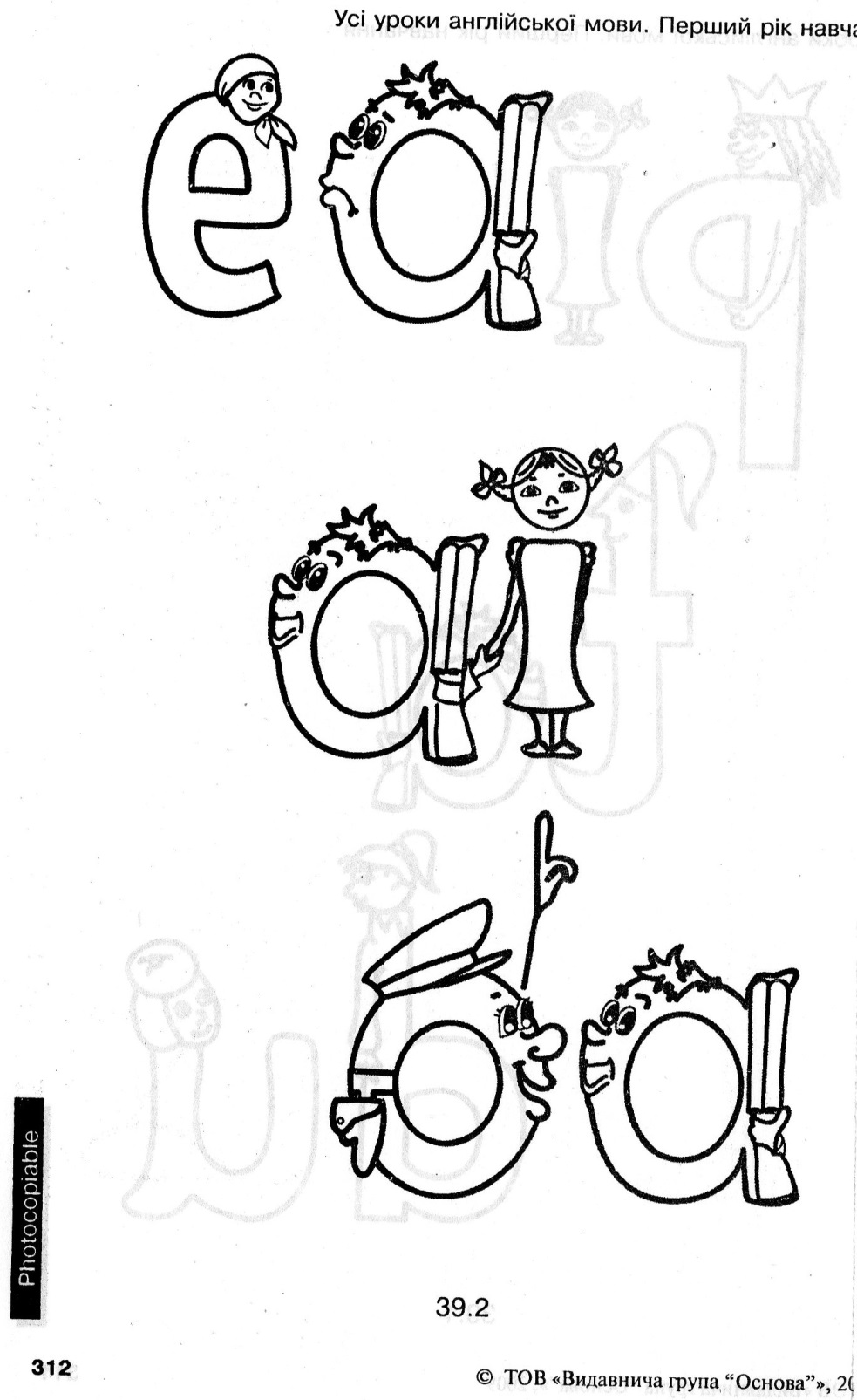 ready            wealth        weather      weapon        feather          head            health           leather         sweat         breast           pleasant       bread         dead             thread         dreadful    deaf              threat            death          breakfast                            heavyПравила читання буквосполучення ai.  Прочитай та розфарбуй. 	aim                                                bail          rain                                              main aid                                                 laid           sail                                                 gainbrain        maid         hail          tail  mail         paint         nail          wait              Правила читання буквосполучення oa. Прочитай та розфарбуй.              oak                           boat          toast                                            coastcoal                                                load          loan                                            throatgoat                                              soap          goal          coach         coat         float           road                                             cocoaПравила читання буквосполучення ou. Прочитай та розфарбуй.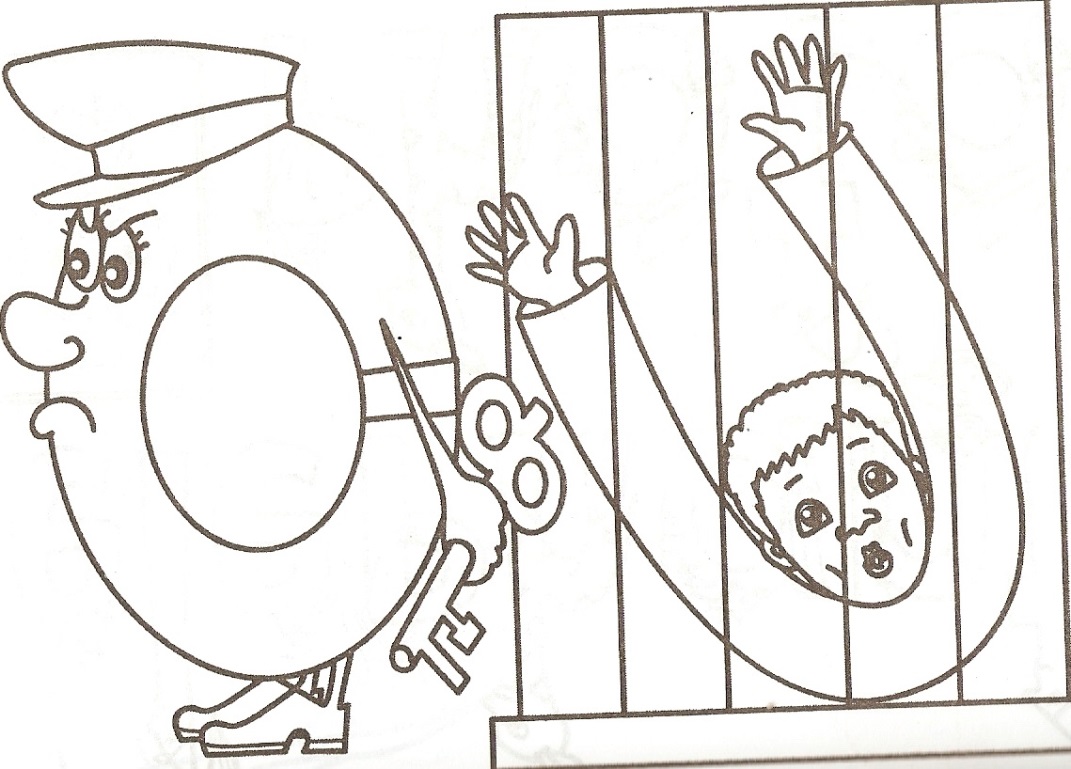 bound           found           houndblouse           trout            proudround            mount          soundground          cloud            poundmouth           south            noun                       scout     Правила читання буквосполучення qu. Прочитай та розфарбуй.                   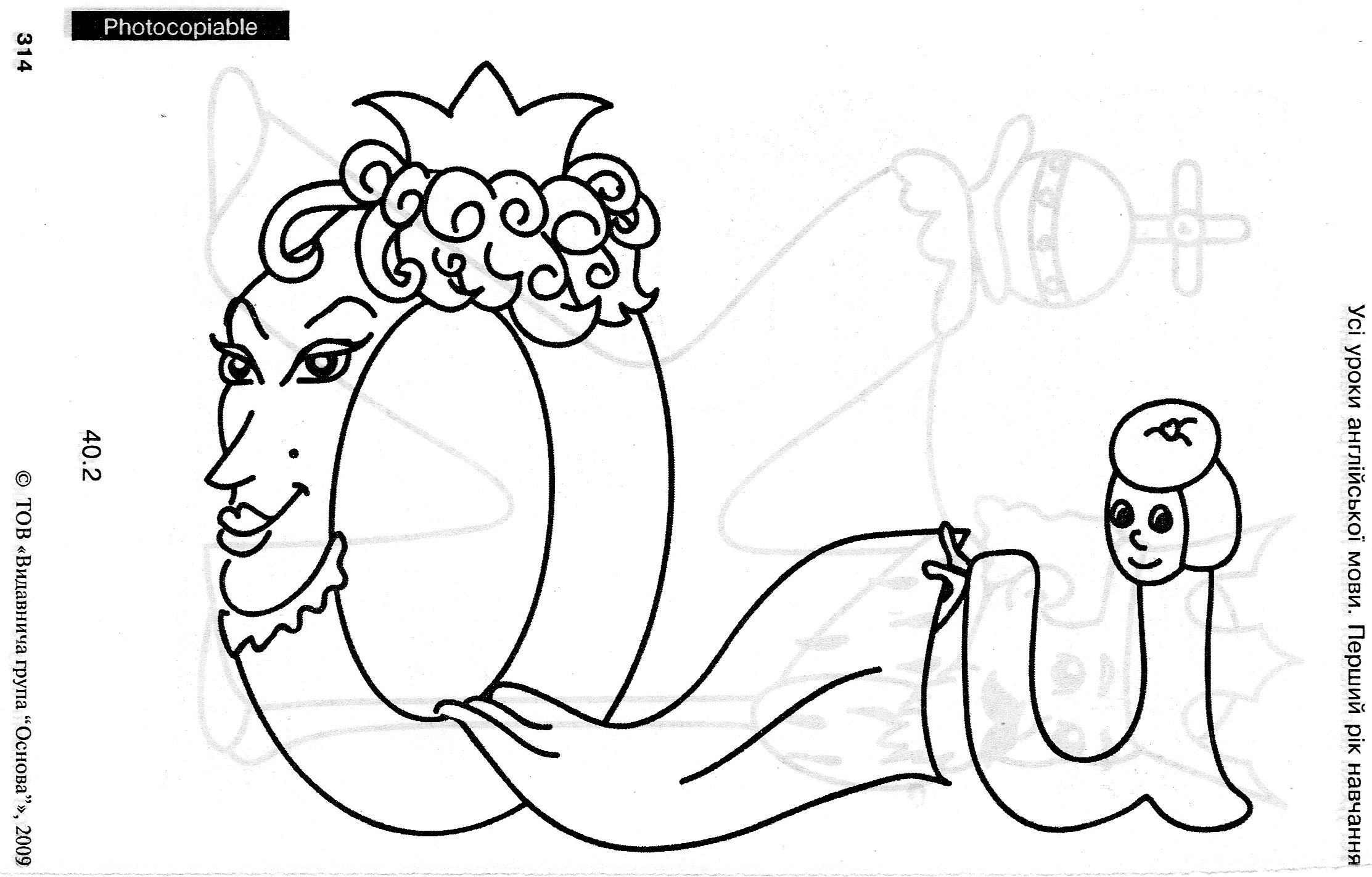                         quill     quite    queen                                         quake   quick   squirm                                quint                 quest                                                             quirk                                                             quitch          quirt       quell        quip           queed          quail                                           squint Правила читання буквосполучення wh. Прочитай та розфарбуй.which     white      whim         while    wheat     why       whittle       whiff                                                                         whirl       whip      wheel                                 whir        what      where                               when      which                                      whisper                                                       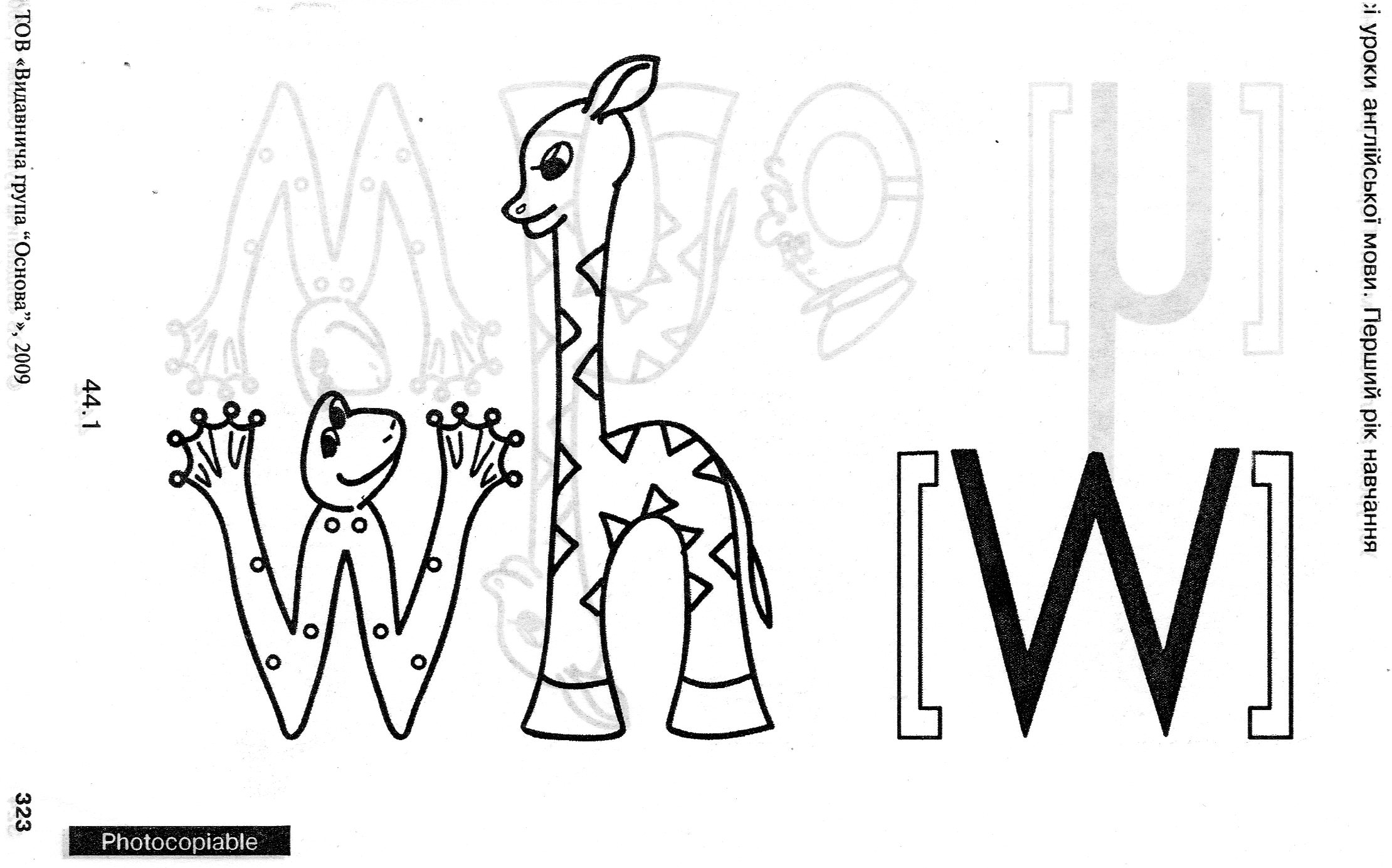 Правила читання буквосполучення ir. Прочитай та розфарбуй.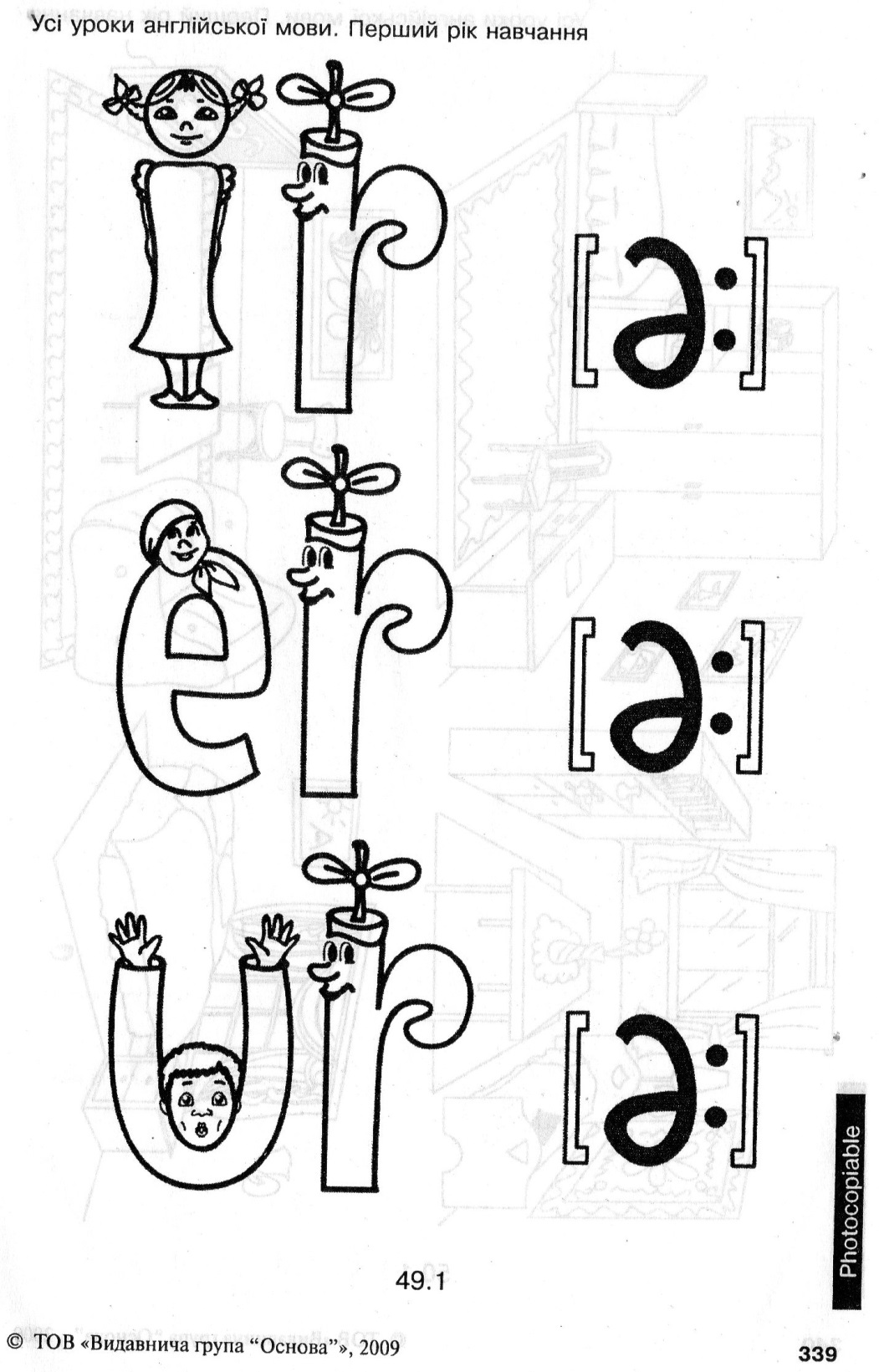                                         bird         dirt                                                      first      circle                                        firm         girl                                                      skirt     circusshirt          squirm           fir        birchПравила читання буквосполучення ur. Прочитай та розфарбуй.                                                                                               burn            burst               church         hurt             nurse              purse           curl             hurdle             turn             turf               surf                turtle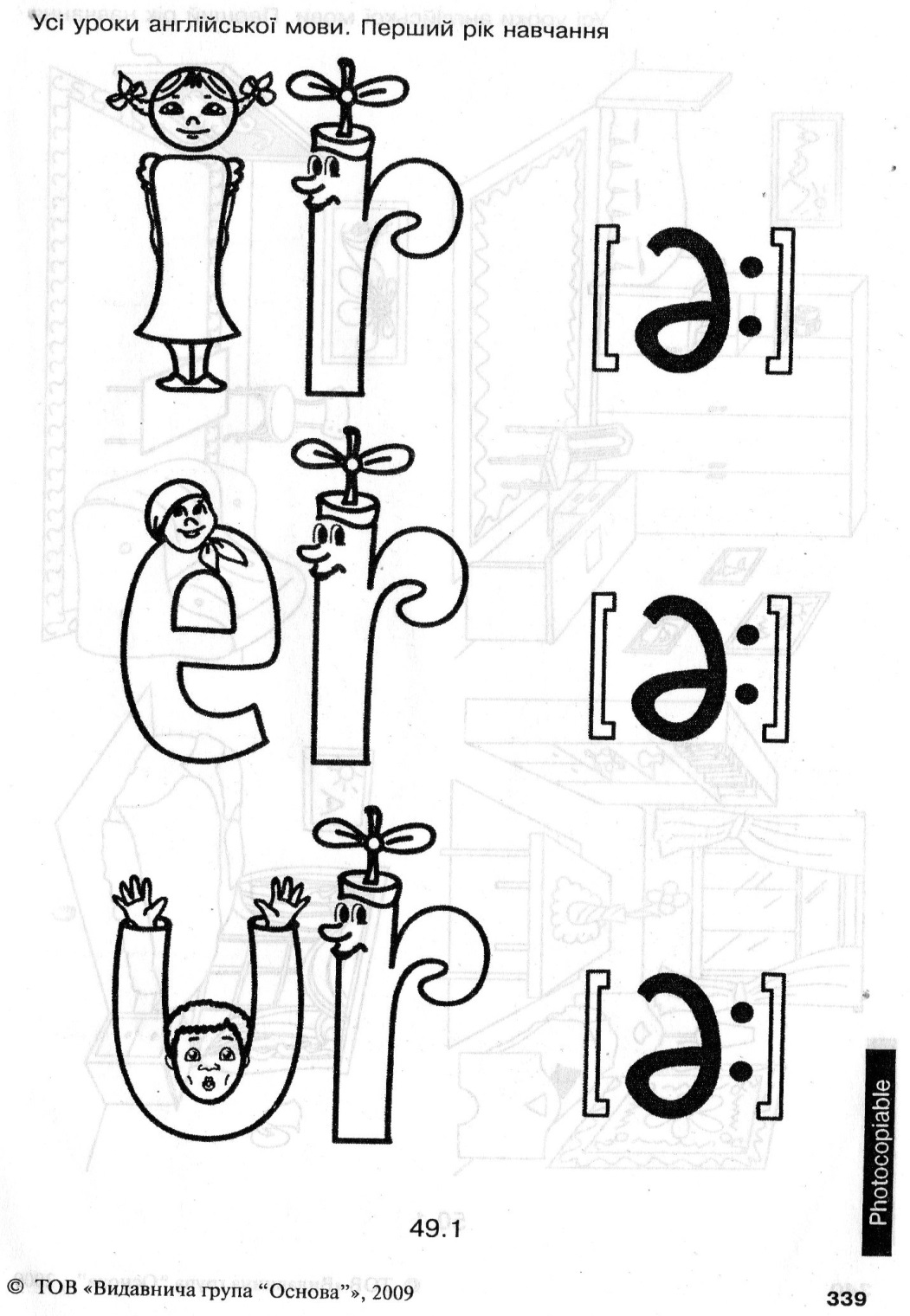 urgent    curb                                                                    hurl      furПравила читання буквосполучення er. Прочитай та розфарбуй.her           herd                                              germ        term                                                     verb       person                                    verdict    nerve                                                                        derm       pert        serve        verbal      tern        verge        vermin    sternПравила читання буквосполучення ar. Прочитай та розфарбуй.dollar      poplar      beggar       cellarcar           farm         farmer    garden                                          sharpener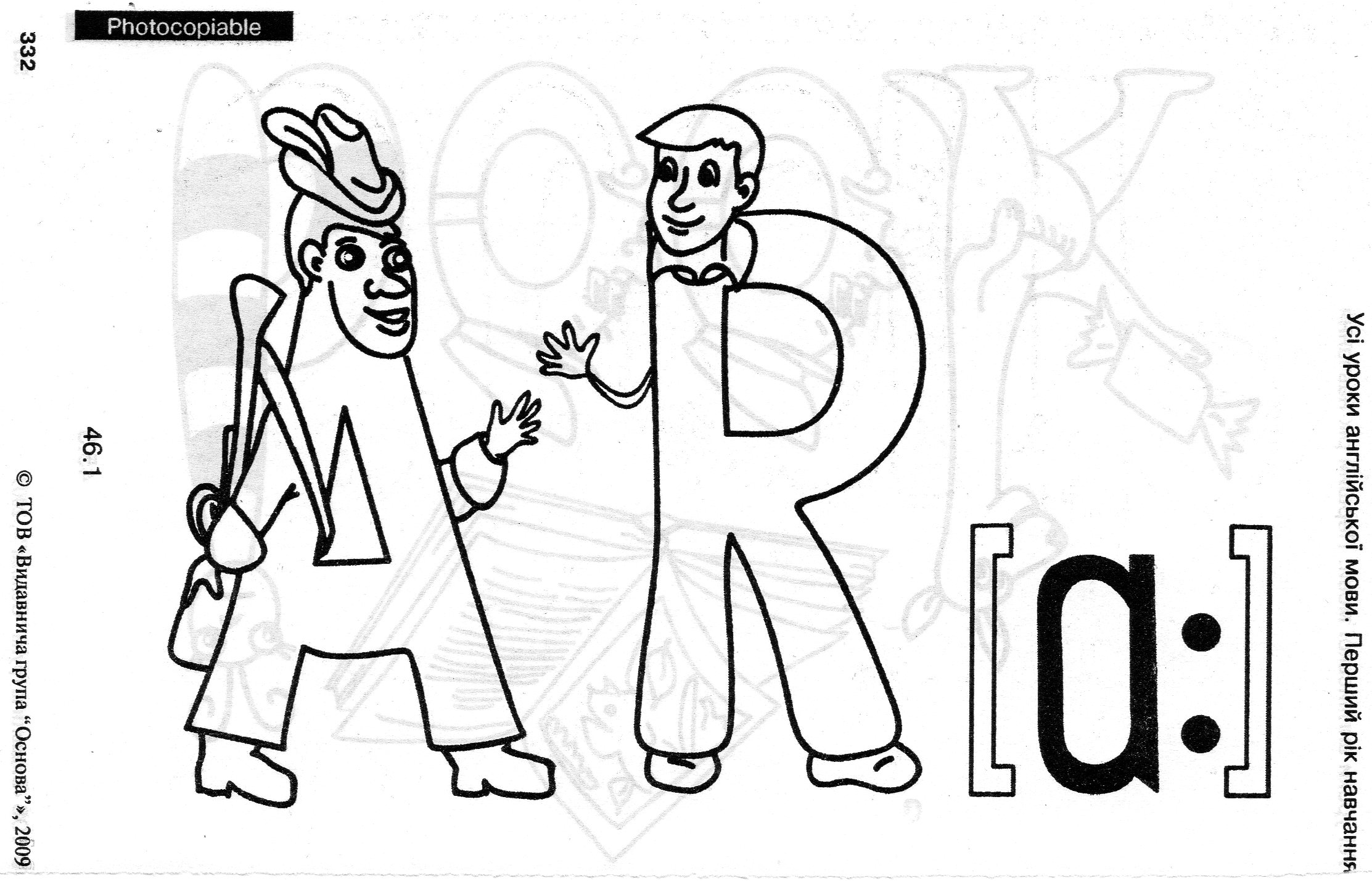                                          star         jar	arm    dark                                   barm   far   park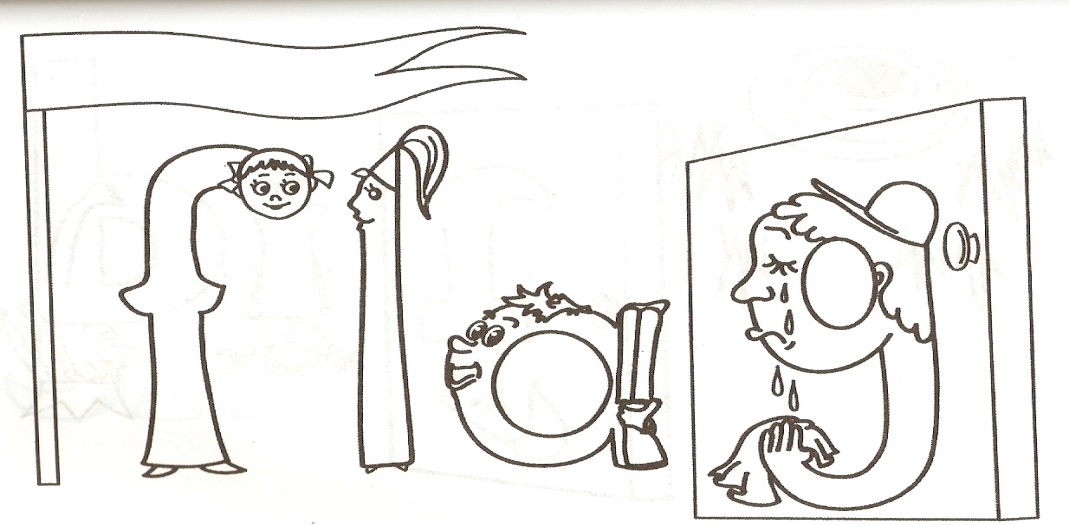 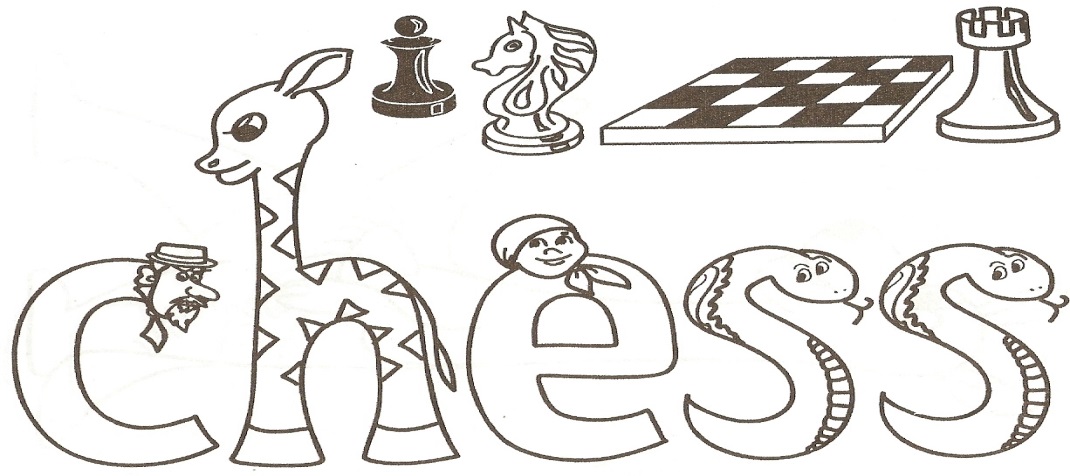 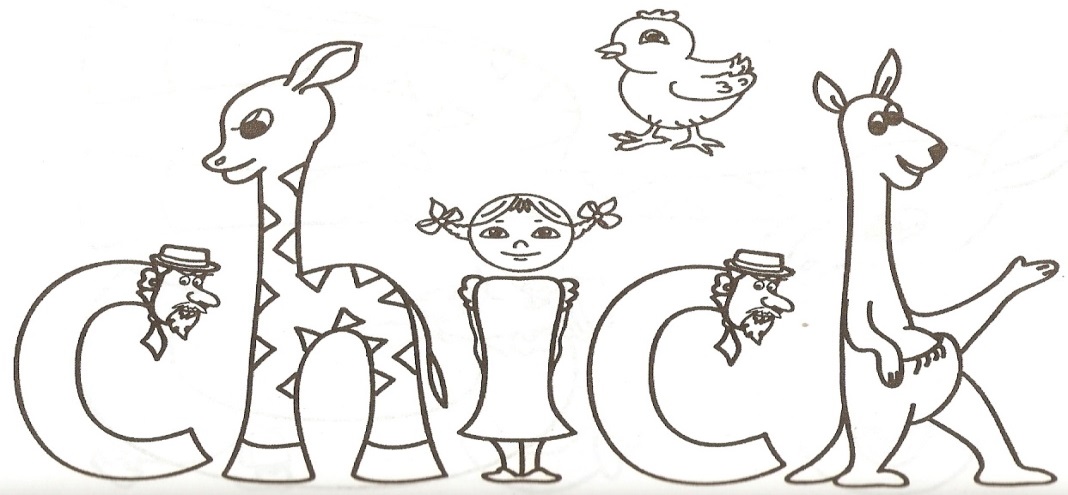 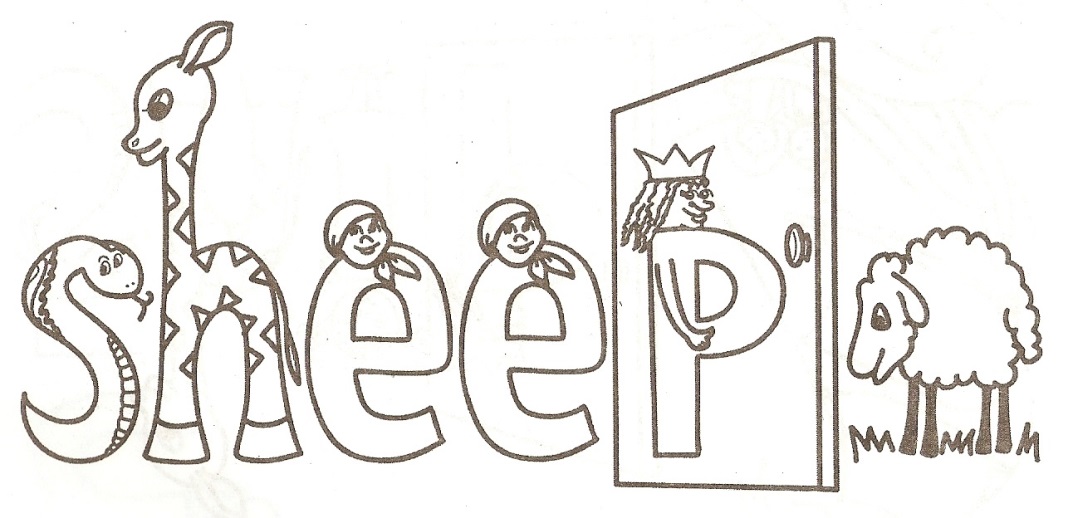 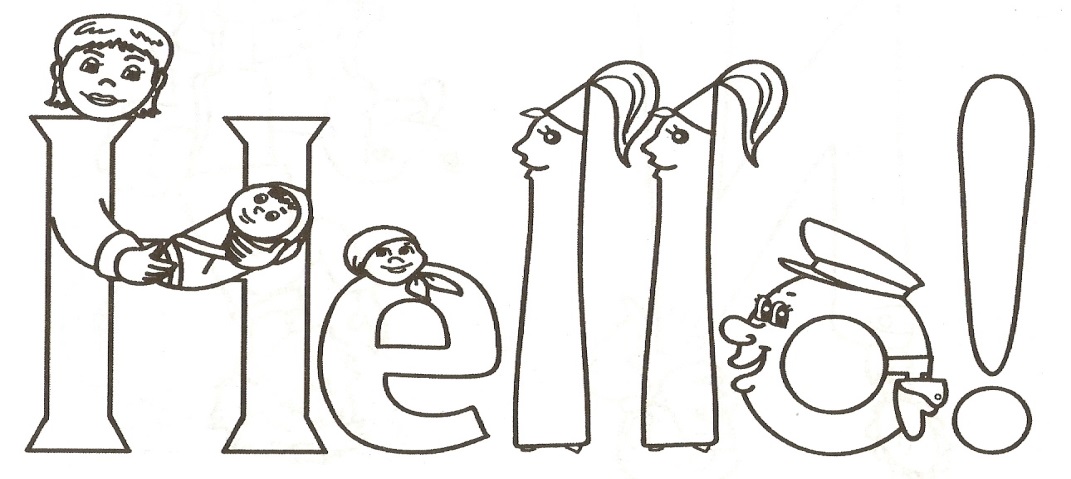 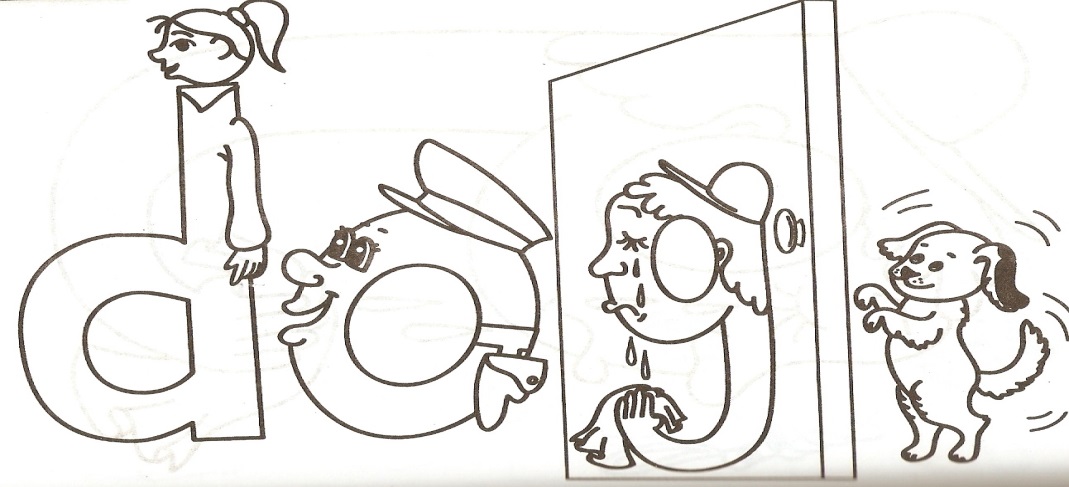 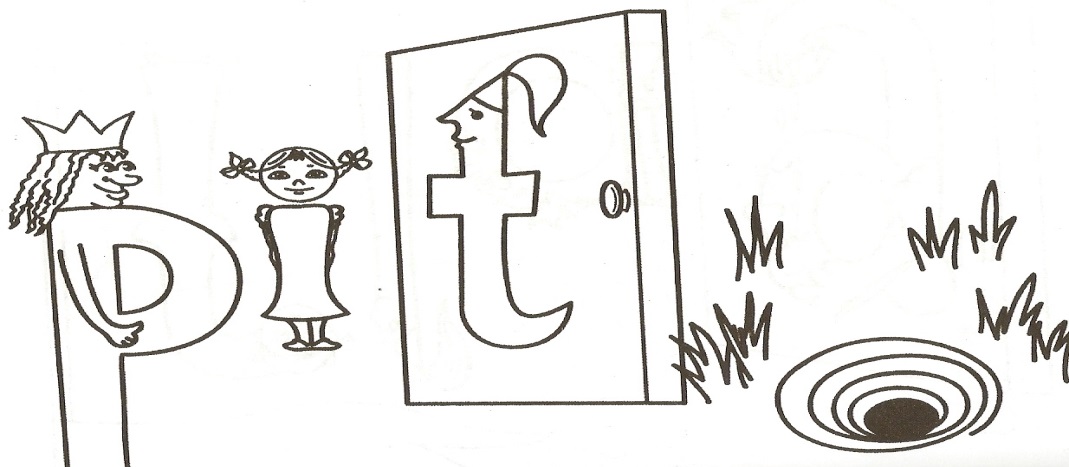 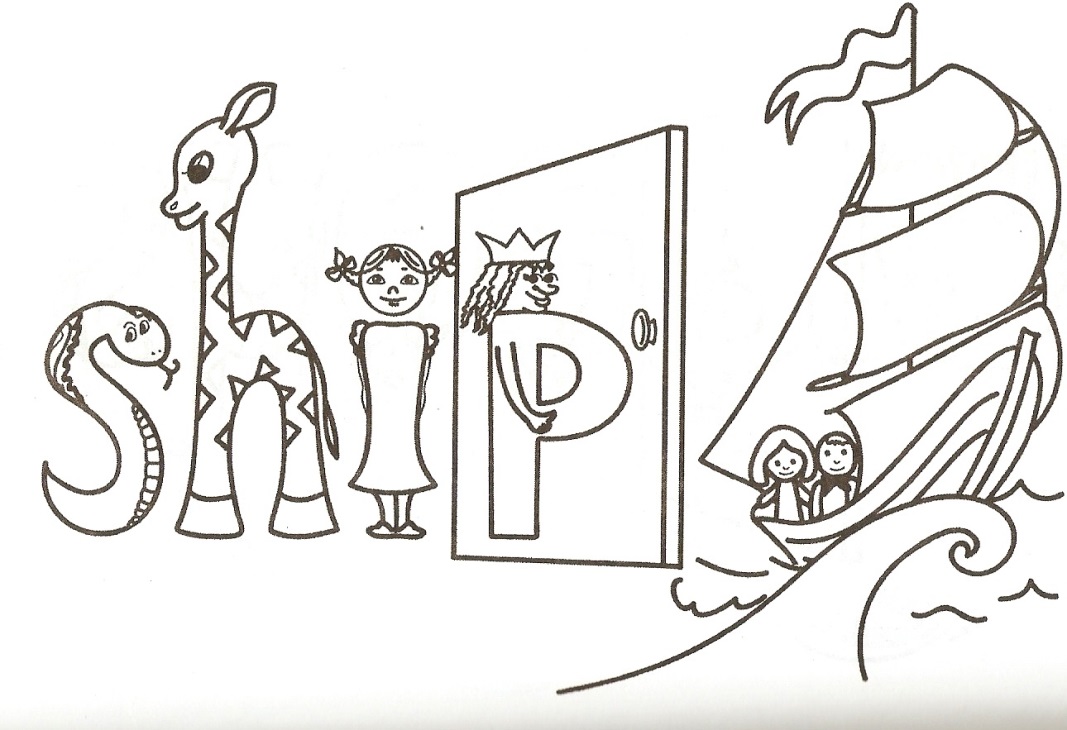 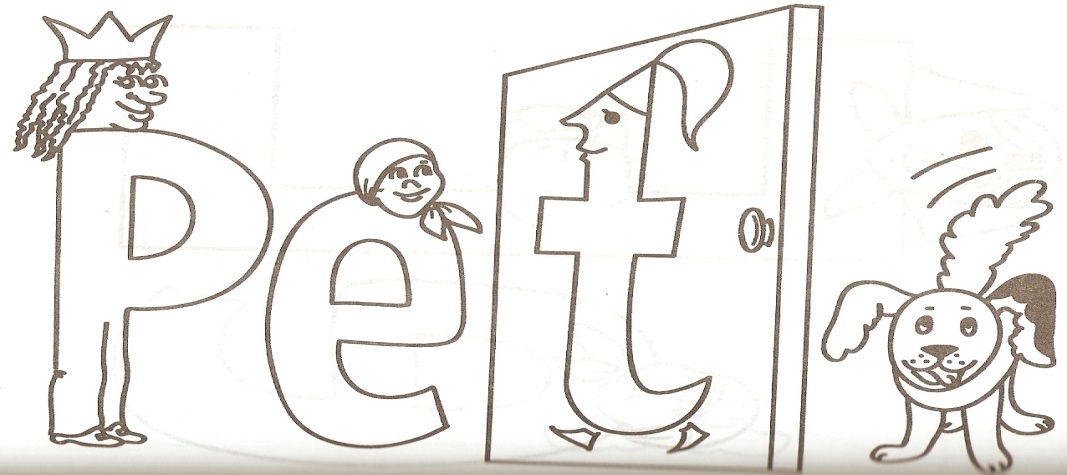 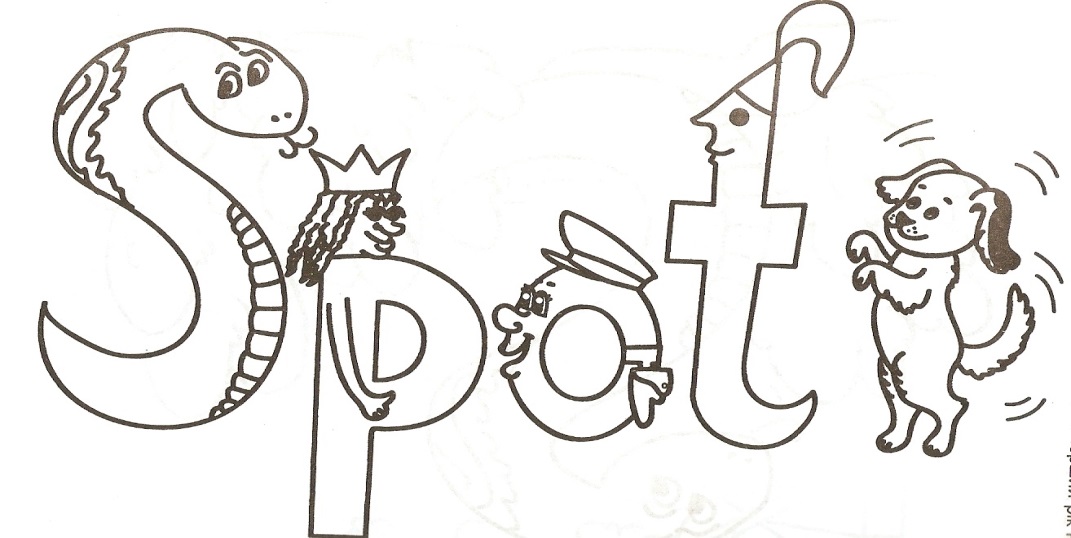 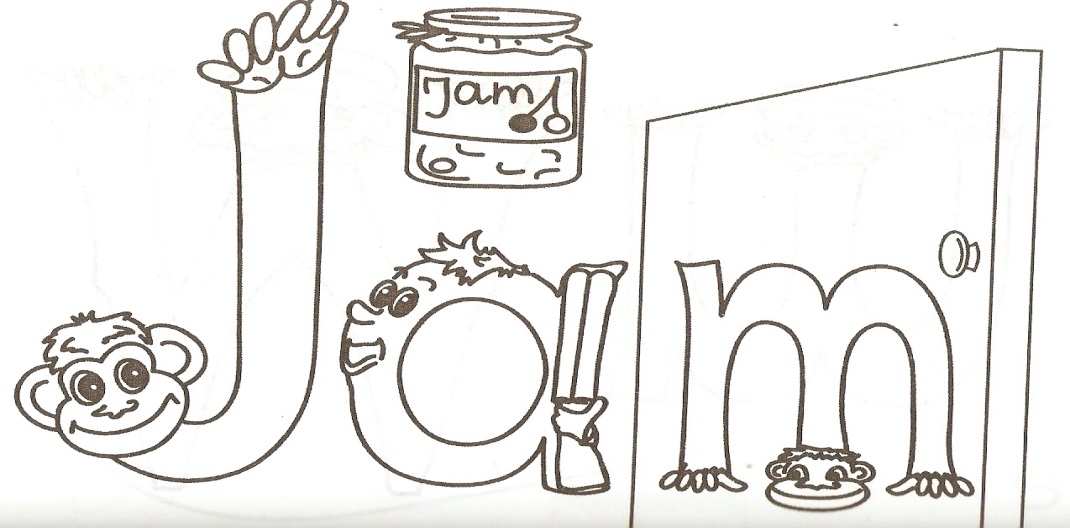 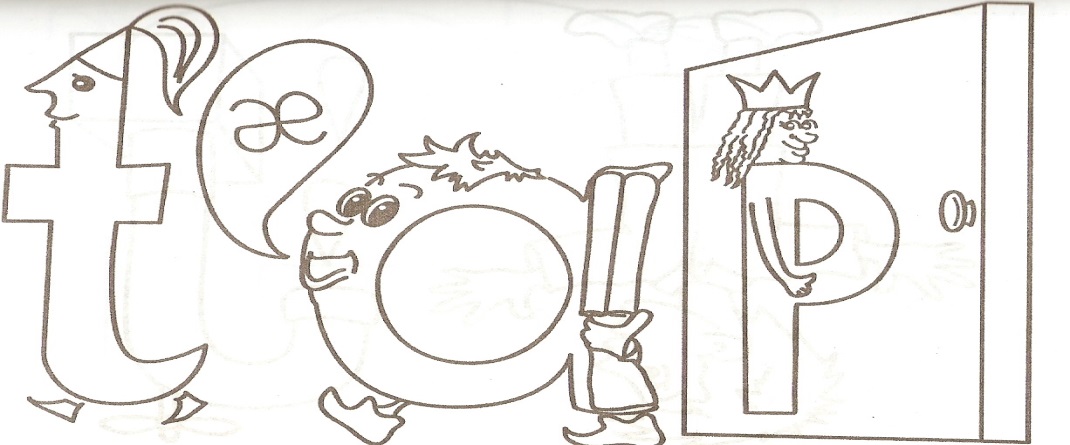 